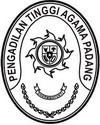 Nomor	: W3-A/        /KU.01/IX/2022     	      	                                        September 2022Lampiran	: 1 (satu) berkasPerihal	: Pemanggilan Peserta Kegiatan Asistensi 	  Pelaksanaan Penyusunan Laporan Keuangan                      Berbasis Akrual Tahun 2022                      di Wilayah Pengadilan Tinggi Agama PadangSekretaris Pengadilan Tinggi PadangSekretaris Pengadilan Negeri Se-Sumatera Barat Sekretaris Pengadilan Agama Se-Sumatera BaratSekretaris Pengadilan Militer I-03 PadangSekretaris Pengadilan Tata Usaha Negara PadangAssalamu’alaikum Warahmatullahi Wabarakatuh.         Memperhatikan surat Direktorat Jenderal Perbendaharaan (DJPb) Nomor S-32/PB/PB.6/2022 tanggal 10 Agustus 2022 perihal Pelaksanaan Rekonsiliasi Eksternal tingkat UAKPA dan KPPN Periode Semester II Tahun 2022 dan dalam rangka kelancaran Penyusunan Laporan Keuangan Berbasis Akrual Tahun 2022 di Wilayah Pengadilan Tinggi Agama Padang, bersama ini dimohon bantuan Saudara untuk menugaskan Operator Modul GLP dan Operator Modul Aset Tetap  pada satuan kerja Saudara untuk mengikuti kegiatan Asistensi Pelaksanaan Penyusunan Laporan Keuangan Berbasis Akrual Tahun 2022 di Wilayah Pengadilan Tinggi Agama Padang yang dilaksanakan pada: 	Hari/Tanggal			:  Senin-Jumat / 26-30 September 2022            Pembagian Satker/Sesi           : TerlampirTempat		:  Hotel Pangeran City	    Jl. Dobi No.3,Kecamatan Padang Barat		   Kota Padang, Sumatera Barat Waktu 	 : 08.00 WIB s.d selesaiPakaian		: Siang   : Pakaian Dinas	   Malam : Batik	Adapun dokumen/data yang harus disiapkan dan dibawa adalah sebagai berikut:Laporan Keuangan Semester I TA 2022;Laporan Barang Milik Negara (BMN) Semester I TA 2022;Seluruh satuan kerja sudah mendetailkan persediaan dan aset pada aplikasi SAKTI sampai dengan periode berjalan;Satuan kerja wajib melakukan jurnal balik awal tahun atas transaksi akrual akhir tahun 2021;Bagi satuan kerja yang terdapat temuan normalisasi wajib melakukan tindak lanjut normalisasi sampai dengan batas akhir Triwulan III TA 2022;Jika terdapat piutang, satuan kerja wajib melakukan penginputan pada Modul Piutang;Jika terdapat setoran PNBP, satuan kerja wajib melakukan penginputan pada Modul Bendahara Penerimaan;Satuan kerja agar melakukan telaah MonSAKTI (menu To Do List, Rekonsiliasi, Monitoring, Laporan dan Daftar/Rincian);Satuan kerja agar meningkatkan koordinasi antar User Modul SAKTI dalam rangka menjaga kualitas Laporan Keuangan.Biaya kegiatan ini dibebankan kepada DIPA masing-masing satker. Untuk biaya penginapan dibebankan sebesar Rp 450.000,- per peserta untuk 1 malam.Demikian disampaikan, atas perhatian dan kerjasama Saudara diucapkan terima kasih.				                                       WassalamPenanggung Jawab Korwil 005.01.0800                                       Idris LatifLampiran I Surat Pengadilan Tinggi Agama PadangNomor   : W3-A/         /KU.01/IX/2022Tanggal  :        September 2022Pembagian Satuan Kerja per SesiKegiatan Asistensi Pelaksanaan Penyusunan Laporan Keuangan Berbasis Akrual Tahun 2022 di Wilayah Pengadilan Tinggi Agama PadangSesi I Hari/Tanggal : Senin/ 26 September 2022Tempat          : Aula PTA Padang                        (Tidak Menginap)Satker yang hadir:Sesi IIHari/Tanggal : Selasa-Rabu/ 27 – 28 September 2022Tempat          : Hotel Pangeran City (Menginap 1 malam)Satker yang Hadir : Sesi IIIHari/Tanggal : Rabu-Kamis/ 28-29 September 2022Tempat          : Hotel Pangeran City (Menginap 1 malam)Satker yang Hadir : Sesi IVHari/Tanggal : Kamis-Jumat/ 29 – 30 September 2022Tempat          : Hotel Pangeran City (Menginap 1 malam)Satker yang Hadir : Yth.NoNama Satker1PT Padang2DILMIL Padang3PTUN Padang4PA Padang5PN Pariaman6PTA Padang7PA Padang Panjang